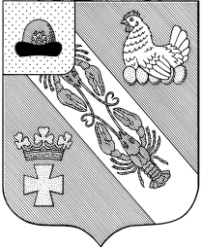 Муниципальное образование – ОКСКОЕ СЕЛЬСКОЕ ПОСЕЛЕНИЕ РязанскОГО муниципальнОГО районА Рязанской областиАДМИНИСТРАЦИЯ МУНИЦИПАЛЬНОГО ОБРАЗОВАНИЯ –ОКСКОЕ СЕЛЬСКОЕ ПОСЕЛЕНИЕ РЯЗАНСКОГО МУНИЦИПАЛЬНОГО РАЙОНА РЯЗАНСКОЙ ОБЛАСТИПОСТАНОВЛЕНИЕот «30» декабря 2021 г.						          	 	          № 477Об утверждении Порядка составления и сроках представления бюджетной отчетности об исполнении бюджета Окского сельского поселенияВ соответствии со статьей 264.2 Бюджетного кодекса Российской Федерации, Инструкцией о порядке составления и представления годовой, квартальной и месячной отчетности об исполнении бюджетов бюджетной системы Российской Федерации, утвержденной приказом Министерства финансов Российской Федерации от 28.12.2010 г. N 191н администрация Окского сельского поселения Рязанского муниципального района Рязанской областиПОСТАНОВЛЯЕТ:1. Утвердить Порядок составления бюджетной отчетности об исполнении бюджета Окского сельского поселения.2. Опубликовать настоящее постановление в «Информационном вестнике муниципального образования – Окское сельское поселение Рязанского муниципального района Рязанской области» и разместить на официальном сайте администрации Окского сельского поселения Рязанского муниципального района Рязанской области.         3. Настоящее постановление распространяется на правоотношения, возникающие с 1 января 2022 года.         4. Контроль за исполнением настоящего постановления возложить на главного бухгалтера администрации Окского сельского поселения Рязанский муниципальный район Рязанской области. Глава Окского сельского поселения                                                   А.В.Трушин                                                                                                                                   Утвержден                                                                                                                                 постановлением администрации                                                                                                                            Окского сельского поселения                                                                                                                                            от 30.12.2021 № 477Порядок составления бюджетной отчетности об исполнениибюджета Окского сельского поселения Рязанского муниципального района Рязанской областиI Общие положенияСоставление бюджетной отчетности главными распорядителями, распорядителями, получателями бюджетных средств, главными администраторами, администраторами доходов бюджетов, главными администраторами, администраторами источников финансирования дефицита бюджетов, финансовым органом муниципального образования осуществляется в соответствии с требованиями Инструкции о порядке составления и представления годовой, квартальной и месячной бюджетной отчетности об исполнении бюджетов бюджетной системы Российской Федерации, утвержденной приказом Министерства финансов Российской Федерации от 28.12.2010 г. №191н.       Настоящий Порядок разработан в целях установления единого порядка составления и представления в финансовое управление Рязанского муниципального района сводной бюджетной отчетности главными распорядителями средств местного бюджета, главными администраторами доходов местного бюджета, главными администраторами источников финансирования дефицита местного бюджета (главными администраторами средств местного бюджета).Бюджетная отчетность составляется главными распорядителями, распорядителями, получателями бюджетных средств, главными администраторами, администраторами доходов бюджетов, главными администраторами, администраторами источников финансирования дефицита бюджетов, финансовыми органами на следующие даты: месячная - на первое число месяца, следующего за отчетным, квартальная - по состоянию на 1 апреля, 1 июля и 1 октября текущего года, годовая - на 1 января года, следующего за отчетным.Отчетным годом является календарный год - с 1 января по 31 декабря включительно.Месячная и квартальная отчетность является промежуточной и составляется нарастающим итогом с начала текущего финансового года.Бюджетная отчетность предоставляется на бумажных носителях и (или) в виде электронного документа, с представлением на электронных носителях или путем передачи по телекоммуникационным каналам связи. Показатели бюджетной отчетности, представленной в электронном виде, должны быть идентичны показателям бюджетной отчетности, представленной на бумажном носителе.Финансовое управление может установить для главных распорядителей, распорядителей и получателей бюджетных средств, главных администраторов, администраторов доходов бюджета, главных администраторов, администраторов источников финансирования дефицита бюджета дополнительные формы бюджетной отчетности для их представления в составе месячной, квартальной, годовой бюджетной отчетности.Бюджетная отчетность составляется:- на основе данных Главной книги и (или) других регистров бюджетного учета, установленных законодательством Российской Федерации для получателей бюджетных средств, администраторов доходов бюджетов, администраторов источников финансирования дефицита бюджетов, финансовых органов, с обязательным проведением сверки оборотов и остатков по регистрам аналитического учета с оборотами и остатками по регистрам синтетического учета;- на основании показателей форм бюджетной отчетности, представленных получателями, распорядителями, главными распорядителями бюджетных средств, администраторами, главными администраторами доходов бюджета, администраторами, главными администраторами источников финансирования дефицита бюджета, финансовыми органами, обобщенных путем суммирования одноименных показателей по соответствующим строкам и графам.В случае, когда данные по отдельным показателям не имеют числового значения, соответствующие графы заполняются прочерком.Если по бюджетному учету показатель имеет отрицательное значение, то в бюджетной отчетности в случаях, предусмотренных настоящей Инструкцией, этот показатель отражается в отрицательном значении - со знаком "минус".Бюджетная отчетность составляется нарастающим итогом с начала года в рублях с точностью до второго десятичного знака после запятой.II Состав бюджетной отчетности1. Для главного распорядителя, распорядителя, получателя бюджетных средств, главного администратора, администратора источников финансирования дефицита бюджета, главного администратора, администратора доходов бюджета:- Баланс главного распорядителя, распорядителя, получателя бюджетных средств, главного администратора, администратора источников финансирования дефицита бюджета, главного администратора, администратора доходов бюджета (ф. 0503130);-  Справка по консолидируемым расчетам (ф. 0503125);- Справка по заключению счетов бюджетного учета отчетного финансового года (ф. 0503110);- Отчет об исполнении бюджета главного распорядителя, распорядителя, получателя бюджетных средств, главного администратора, администратора источников финансирования дефицита бюджета, главного администратора, администратора доходов бюджета (ф. 0503127);- Отчет о принятых бюджетных обязательствах (ф. 0503128);- Отчет о финансовых результатах деятельности (ф. 0503121);- Пояснительная записка (ф. 0503160);- Разделительный (ликвидационный) баланс главного распорядителя, распорядителя, получателя бюджетных средств, главного администратора, администратора источников финансирования дефицита бюджета, главного администратора, администратора доходов бюджета (ф. 0503230);2. Для финансового органа:Баланс по поступлениям и выбытиям бюджетных средств (ф. 0503140);Баланс исполнения бюджета (ф. 0503120);Справка по консолидируемым расчетам (ф. 0503125);Отчет о бюджетных обязательствах (ф. 0503128);Справка по заключению счетов бюджетного учета отчетного финансового года (ф. 0503110);Отчет о кассовом поступлении и выбытии бюджетных средств (ф. 0503124);Отчет об исполнении бюджета (ф. 0503117);Отчет о движении денежных средств (ф. 0503123);Отчет о финансовых результатах деятельности (ф. 0503121);Отчет об исполнении межбюджетных трансфертов из федерального бюджета субъекта РФ (ф. 0503324 (424 RF);Отчет об исполнении межбюджетных трансфертов из бюджетов субъектов муниципальными образованиями РФ (ф. 0503324 (424 RS);Справочная таблица к отчету об исполнении консолидированного бюджета субъектов (ф. 0503387)Пояснительная записка (ф. 0503160);Порядок заполнения и периодичности представления, указанных форм установлены Инструкцией о порядке составления и представления годовой, квартальной и месячной бюджетной отчетности об исполнении бюджетов бюджетной системы Российской Федерации, утвержденной приказом Министерства финансов Российской Федерации от 28.12.2010 №191н.III Сроки представления бюджетной отчетности в финансовый органС целью соблюдения сроков представления бюджетной отчетности в финансовое управление администрации Рязанского муниципального района Рязанской области, установить следующие сроки сдачи месячной и квартальной бюджетной отчетности:1) для сельских поселений, входящих в состав консолидированного бюджета муниципального района – третье число месяца, следующего за отчетным периодом.Сроки представления бюджетной отчетности при сдаче годового отчета устанавливаются дополнительно письмом.